Grammar Structures for Part 2 of the Speaking ExamTASK: Family     Part 2Examiner: In some families, young people do work at home to help their parents. Which jobs do you think teenagers can do? Decide together the best types of work that young people could do at home. 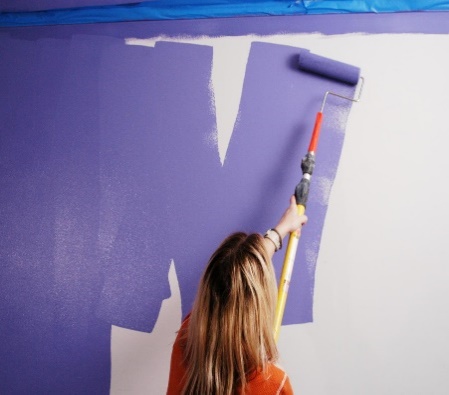 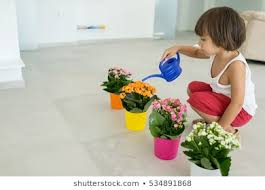 Comparative (2 things)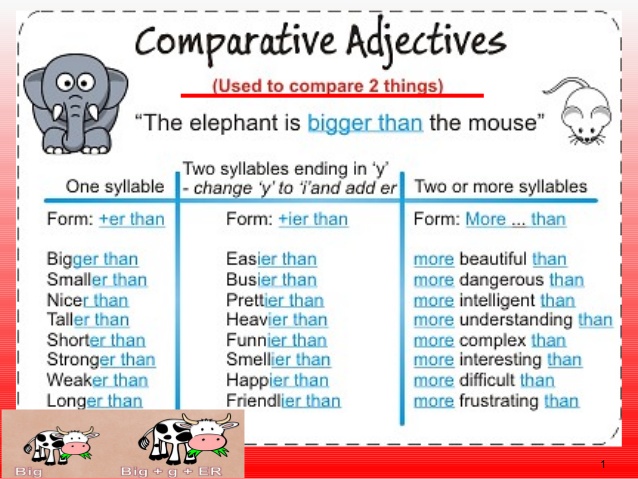 Watering flowers is easier than painting a wall.Painting is more difficult than watering flowers.Taking care of plants is more suitable for children.Superlative (3 or more things)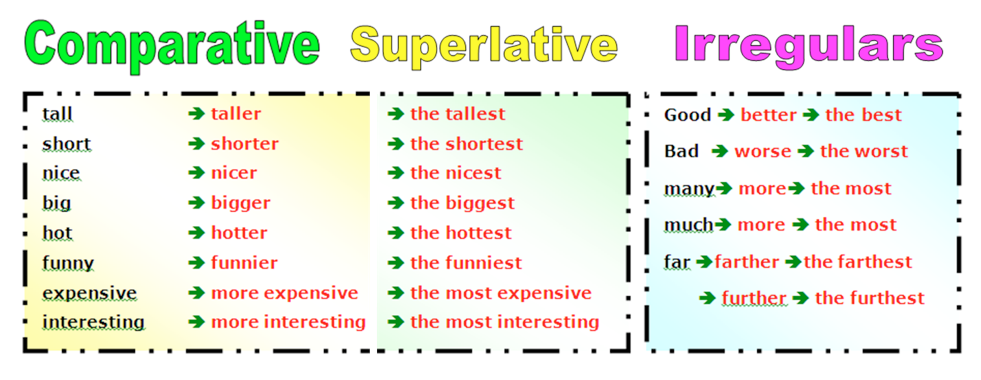 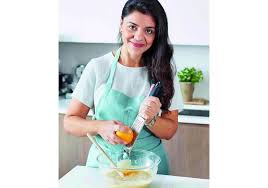 Taking care of plants is the best activity for children because it is safe. Painting is the most dangerous activity for children. Painting is the worst activity. Too (problem)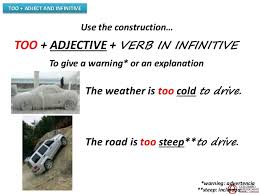 Painting a wall is too difficult for children.Painting is too messy for children.Cooking is okay, but using a knife is too dangerous.Should/ Should not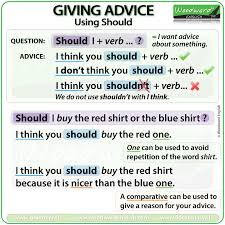 Children should not use knives and hot ovens because they get hurt.Children should not use paint because they might drink it or get it in their eyes.If for making decisions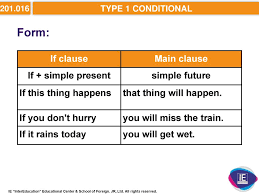 If children want to help their families, they can water plants. TASK: Practice Activities – now you tryRoutine       Part 2Examiner: Mariam and her husband are both doctors at Khalifa Hospital. Their work routine is difficult and stressful, so they need some relaxation activities after work and at weekends. Decide together on the best ways for them to relax. Here are some pictures to help you.   Use comparative, too and if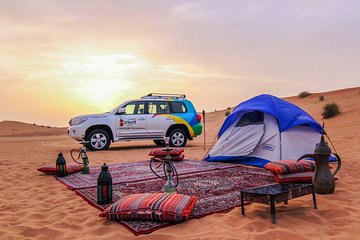 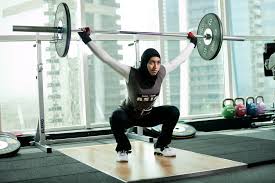 Camping is better to relax than exercising in the gym. Camping is quieter than the gym. The gym is too difficult and too tiring.  When camping sometimes the weather is too hot. If Mariam and her husband go to the gym they will have fun. 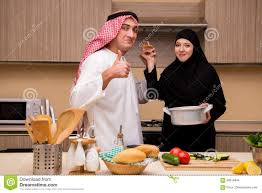 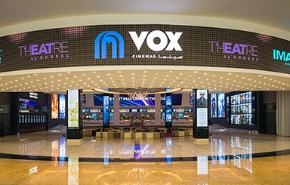 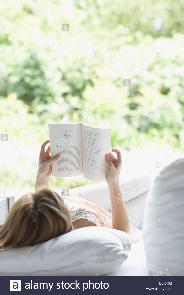 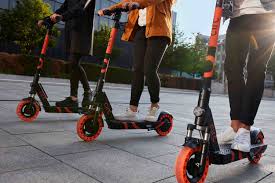 Use superlatives, should and ifcooking is better for Mariam and her husband to cook because to cook in the home is healthy and good for the body.  The scooter is so much fun for Mariam and her husband because it is nice. If reading the book is boring, going to Cinema and seeing the movies is better and more exciting.Final Step of Speaking Part 2: Making a decisionSo we have decided that Mariam and her husband should go to the cinema and watch a fun movie.